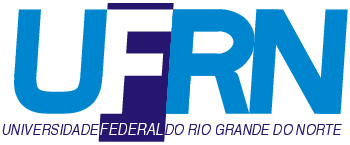 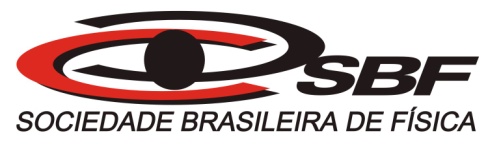 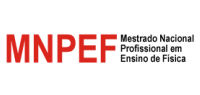 UNIVERSIDADE FEDERAL DO RIO GRANDE DO NORTEMESTRADO NACIONAL PROFISSIONAL EM ENSINO DE FÍSICAPOLO-51 SOLICITAÇÃO DE DEFESAIDENTIFICAÇÃOCOMISSÃO EXAMINADORA INDICADA, Para membros externos à instituição:PREVISÃO DE DEFESA, INFORMAÇÕES DO TRABALHOTipo de Exame(  ) Qualificação   (  ) DefesaNível do CursoMestrado ProfissionalNome do Aluno(a)Nome do Aluno(a)Nome do(a) Orientador(a)Nome do(a) Orientador(a)Examinador(a)InstituiçãoTítulo mais elevadoPresidenteMembroMembroSuplenteCPF:e-mail:Data do Exame____/____/______Horário do ExameLocalTítulo do TrabalhoTítulo do Trabalho em InglêsResumoResumo em InglêsPalavras ChavesPalavras Chaves em Inglês